Dr Karim delivered training to faculty of Sakarya University, Turkiye22 June 2022Tenured Associate Professor, Dr Karim Ullah, from CEIF IMSciences Pakistan has delivered a workshop on case (studies) types and its development process in Islamic finance. The workshop is attended by the faculty and students of Research Centre for Islamic Economics and Finance, Sakarya University, Turkiye to use case thinking for triangulating teaching, research, and consulting work in contemporary education platforms.  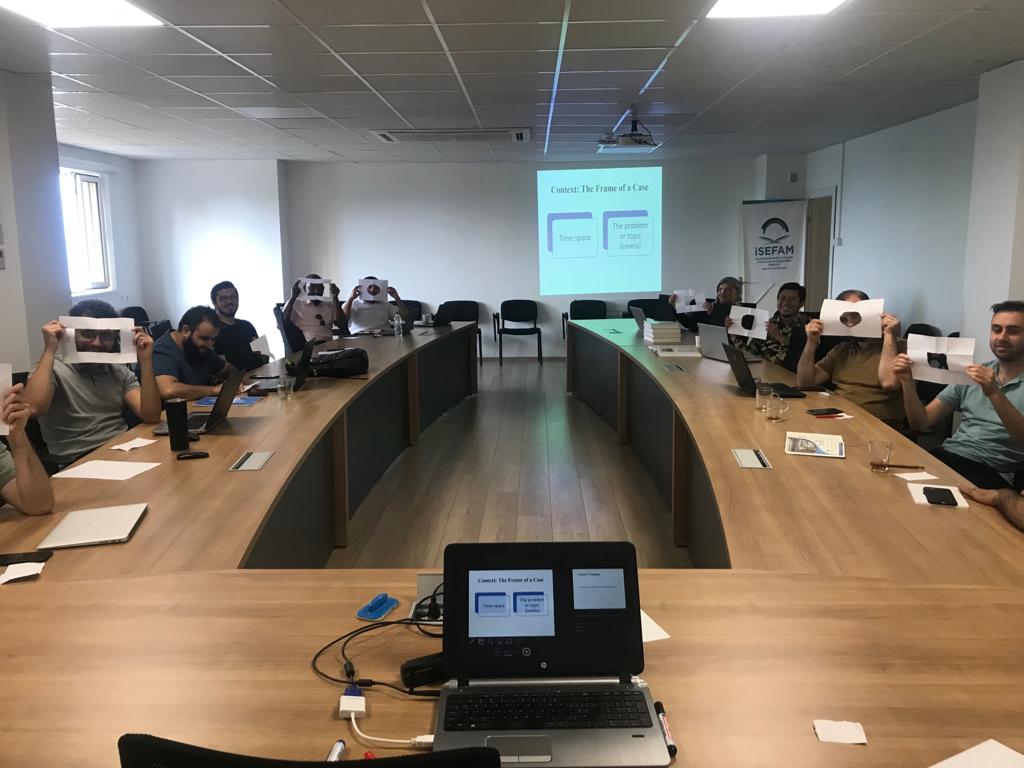 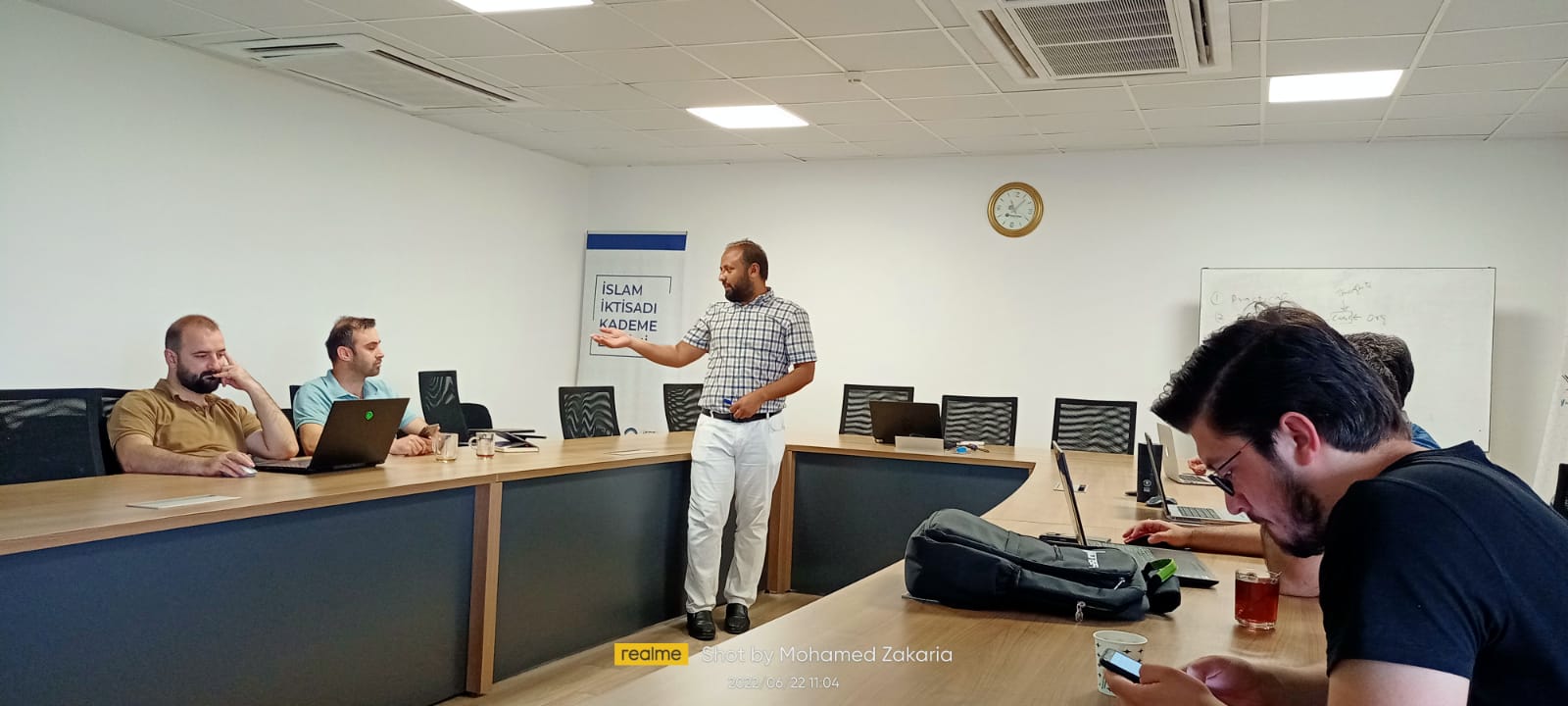 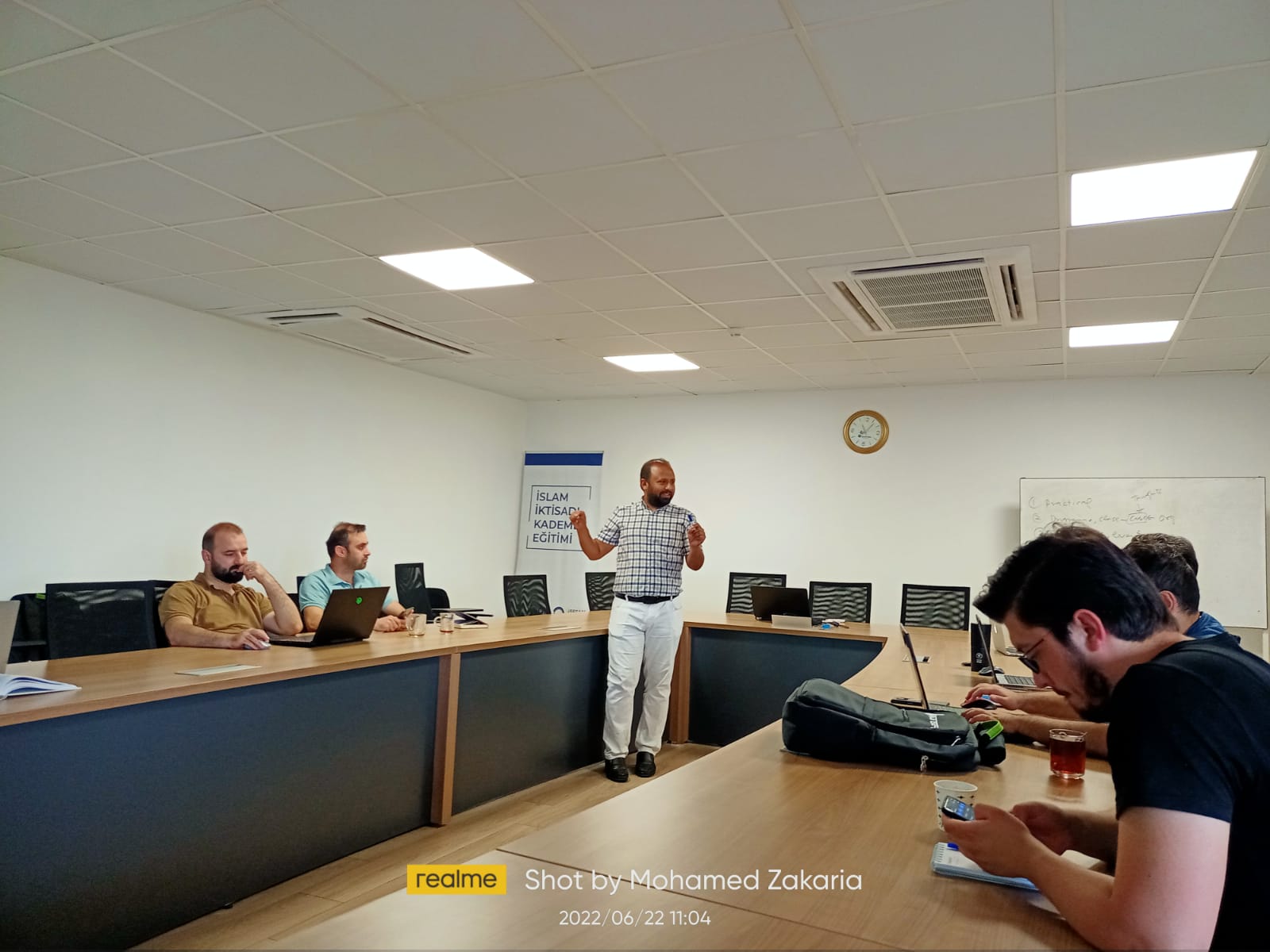 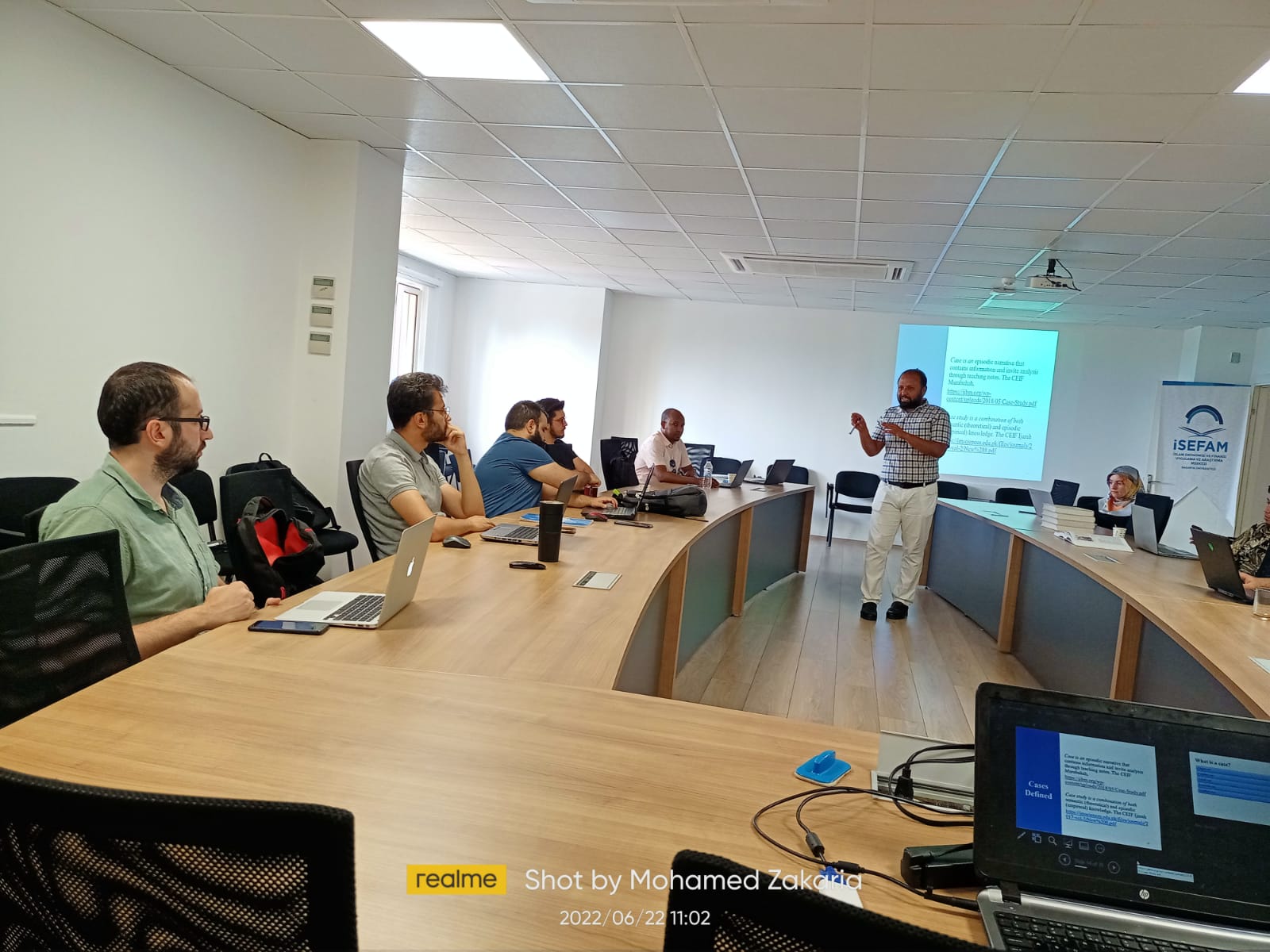 